Timeplan uke 10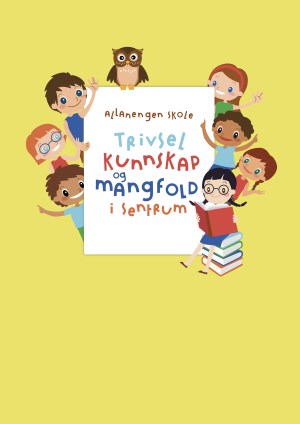 Innføring 3Beskjeder/infoVi fortsetter med temaet verden, verdenshav og verdensdeler. Vi fortsetter arbeidet med de ulike ordklassene, og kommer til å øve på å skrive ulike tekster på norsk. Dette skal vi arbeide med frem til påskeferien.Minner om skolefrokost på tirsdager fra kl. 07.30. MandagMonday04.0308.30-09.15Oppstart:UkeplanUkas ord09.30-11.00Muntlig:Gr.1 RettskrivingGr.2 Vi bor i verden11.30-13.00Regning:Oppstilling og utregningTirsdagTuesday05.0308.30-09.15Begreper:Gr.1 AlfabetiseringGr.2 Rettskriving09.30-11.00Gym:KanonballKondisjon11.30-13.00Stasjoner:Gr.1 RettskrivingGr.2 Vi bor i verden07.30-08.15Skolefrokost  OnsdagWednesday06.0308.30-09.15Musikk:Vi øver til samlingsstund09.30-11.00Lyd og lytte:Nettoppgaver11.30-13.00Stasjoner:Gr.1 RettskrivingGr.2 Vi bor i verdenVi øver til samlingsstund13.15-14.00 Leksehjelp14.00-15.00KompisTorsdagThursday07.0308.30-09.15Rettskriving09.30-11.00EngelskUSAPhoenic drill11.30-13.00Regning:Oppstilling og utregning13.15 – 14.00FYS FOSFysisk aktivitetFredag Friday08.0308.30-09.15K&H:Vi syr påskehare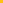 09.30-11.00K&H:Lesestund11.30-13.00ArbeidstimeNorsk startTil tirsdagGjør en side i heftet ditt om verdensdelene.Klar, ferdig Norsk 2s. 20, 21 og 22Øv på ukas ord og begreper i rød bokTil onsdagGjør en side i heftet ditt om verdensdelene.Klar, ferdig Norsk 2 s. 23 og 24Øv på ukas ord og begreper i rød bokTil torsdag Gjør en side i heftet ditt om verdensdelene.Klar, ferdig Norsk 2s. 30, 31 og 32Øv på ukas ord og begreper i rød bokTil fredagGjør en side i heftet ditt om verdensdelene.Klar, ferdig Norsk 2s. 33, 34 og 35Øv på ukas ord og begreper i rød bokMånedens verdi SelvtillitMål Jeg har et positivt syn på meg selv, og tror på at jeg kan, tør og vil.Månedens læringsstrategierÅ skrive en tekst med innledning, midtdel og avslutning.Verdensdel En verdensdel er et veldig stort område med mange land.Det er syv verdensdeler Nord – Amerika, Sør – Amerika, Afrika, Europa, Asia, Oseania, Antarktis.Det er fem verdenshav Stillehavet, Atlanterhavet, Indiahavet, Sørishavet og NordishavetPå jorda bor det 7, 8 milliarder mennesker.Det største landet i verden heter Russland.Landet med flest mennesker heter KinaNorge er et lite land. Det bor 5,4 millioner mennesker i Norge. De største byene i Norge heter Oslo, Bergen, Trondheim og Stavanger.Verb:Verb er ord som forteller hva noen eller noe gjør.Det som skjer nå kaller vi nåtid.Det som har skjedd kaller vi fortidBøying av svake verbI dag husker vi – i går husket viI dag tenker vi – i går tenkte viI dag lukter vi – i går luktet viI dag spiser vi – i går spiste viI dag leker vi – i går lekte viI dag snakker vi – i går snakket vi.Bøying av sterke verbI dag ser jeg – i går så jegI dag drikker jeg – i går drakk jegI dag får jeg – i går fikk jegI dag finner jeg – i går fant jegEpostOleanna.Joakimsen.Langaas@kristiansund.kommune.noTlf: 97189610Allanengen skoles hjemmesidehttps://www.minskole.no/allanengenTelefon sentralbord71 57 55 50Jeg har kontaktlærertime på tirsdager fra kl.08.30 – 09.15. Ta kontakt hvis dere lurer på noe. Tlf: 97189610Jeg har kontaktlærertime på tirsdager fra kl.08.30 – 09.15. Ta kontakt hvis dere lurer på noe. Tlf: 97189610Jeg har kontaktlærertime på tirsdager fra kl.08.30 – 09.15. Ta kontakt hvis dere lurer på noe. Tlf: 97189610